	                Východočeské soutěže                            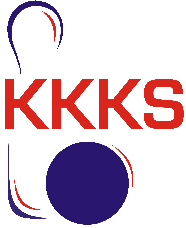 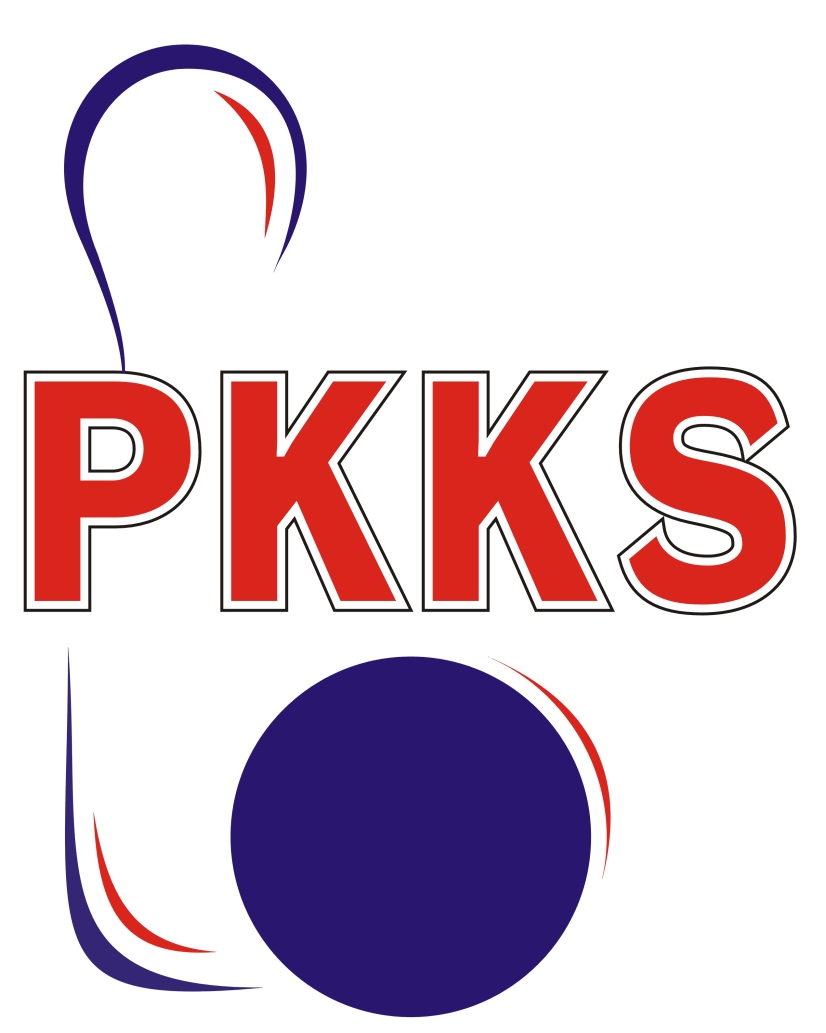                                                                 skupina B                                           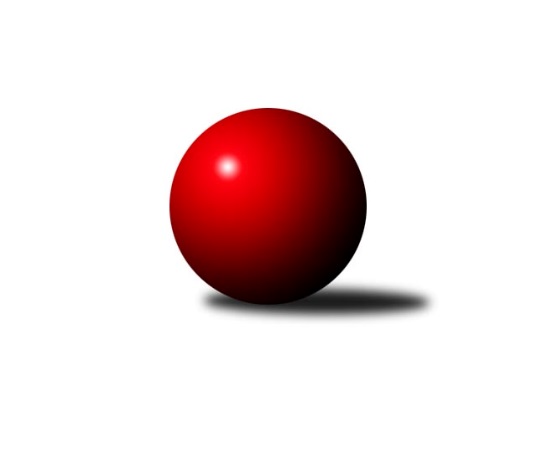 Č.3Ročník 2022/2023	1.10. 2022Tento týden vládli domácí hráči, ani jeden bod pro hostující celky. Na čele tabulky bez ztráty bodu Náchod D a Třebechovice B. Na konci tabulky nalezneme družstvo hradeckého céčka, jenž na první bod stále ještě čeká.Nejlepšího výkonu v tomto kole 1781 dosáhlo družstvo SKK Náchod D a Jiří Tesař z Náchoda 476.Východočeská soutěž skupina B 2022/2023Výsledky 3. kolaSouhrnný přehled výsledků:HC Březovice 	- SKPK DONAP H. Králové B	12:0	1484:1400		30.9.SKK Třebechovice p/O B	- SKPK DONAP H. Králové C	10:2	1586:1476		30.9.SKK Náchod C	- SKK Jičín C	10:2	1661:1600		30.9.SKK Náchod D	- KK Zalabák Smiřice C	10:2	1781:1576		30.9.
Dohrávka z 1.kola
HC Březovice 	- KK Zalabák Smiřice C	8:4	1545:1391		26.9.Tabulka družstev:	1.	SKK Náchod D	3	3	0	0	28 : 8 	 1753	6	2.	SKK Třebechovice p/O B	3	3	0	0	26 : 10 	 1634	6	3.	HC Březovice	3	2	0	1	23 : 13 	 1548	4	4.	SKK Náchod C	3	1	0	2	16 : 20 	 1592	2	5.	SKK Jičín C	3	1	0	2	15 : 21 	 1588	2	6.	KK Zalabák Smiřice C	3	1	0	2	14 : 22 	 1507	2	7.	SKPK DONAP H. Králové B	3	1	0	2	12 : 24 	 1569	2	8.	SKPK DONAP H. Králové C	3	0	0	3	10 : 26 	 1561	0Podrobné výsledky kola:	 HC Březovice 	1484	12:0	1400	SKPK DONAP H. Králové B	Jiří Hakl	 	 190 	 196 		386 	 2:0 	 353 	 	164 	 189		Josef Pardubský	Vratislav Fikar	 	 180 	 186 		366 	 2:0 	 338 	 	144 	 194		Alena Prokopová	Miloš Čížek	 	 152 	 185 		337 	 2:0 	 335 	 	171 	 164		Jiří Prokop	Petr Slavík	 	 186 	 209 		395 	 2:0 	 374 	 	188 	 186		Jaroslav Gütlerrozhodčí: Petr SlavíkNejlepší výkon utkání: 395 - Petr Slavík	SKK Třebechovice p/O B	1586	10:2	1476	SKPK DONAP H. Králové C	Lenka Peterová	 	 194 	 215 		409 	 2:0 	 376 	 	182 	 194		Roman Klíma	Luděk Vohralík *1	 	 169 	 173 		342 	 0:2 	 366 	 	182 	 184		Denis Džbánek	Oldřich Motyčka	 	 229 	 207 		436 	 2:0 	 357 	 	189 	 168		Nikola Voglová	Zdeněk Zahálka	 	 188 	 211 		399 	 2:0 	 377 	 	186 	 191		Jonáš Bezdíčekrozhodčí: Zdeněk Zahálka
střídání: *1 od 51. hodu Filip PeteraNejlepší výkon utkání: 436 - Oldřich Motyčka	 SKK Náchod C	1661	10:2	1600	SKK Jičín C	Tomáš Doucha	 	 215 	 204 		419 	 2:0 	 405 	 	208 	 197		Zbyněk Hercík	Milan Hurdálek	 	 212 	 214 		426 	 2:0 	 371 	 	180 	 191		František Čermák	Jiří Doucha st.	 	 206 	 189 		395 	 0:2 	 445 	 	210 	 235		Tomáš Pavlata	Miroslav Hejnyš	 	 206 	 215 		421 	 2:0 	 379 	 	202 	 177		Miroslav Langrrozhodčí: Jiří Doucha ml.Nejlepší výkon utkání: 445 - Tomáš Pavlata	 SKK Náchod D	1781	10:2	1576	KK Zalabák Smiřice C	Milena Mankovecká	 	 220 	 199 		419 	 2:0 	 364 	 	186 	 178		Milan Seidl	Dana Adamů	 	 244 	 211 		455 	 2:0 	 358 	 	180 	 178		Aleš Černilovský	Miroslav Tomeš	 	 225 	 206 		431 	 0:2 	 439 	 	218 	 221		Jaroslav Hažva	Jiří Tesař	 	 229 	 247 		476 	 2:0 	 415 	 	213 	 202		Luděk Sukuprozhodčí: Jiří Doucha ml.Nejlepší výkon utkání: 476 - Jiří TesařDohrávka 1.kola:	 HC Březovice 	1545	8:4	1391	KK Zalabák Smiřice C	Jiří Hakl	 	 187 	 190 		377 	 0:2 	 406 	 	206 	 200		Jaroslav Hažva	Vratislav Fikar	 	 205 	 211 		416 	 2:0 	 289 	 	132 	 157		Milan Seidl	Miloš Čížek	 	 182 	 187 		369 	 2:0 	 312 	 	154 	 158		Václav Prokop	Petr Slavík	 	 182 	 201 		383 	 0:2 	 384 	 	203 	 181		Luděk Sukuprozhodčí: Petr SlavíkNejlepší výkon utkání: 416 - Vratislav FikarPořadí jednotlivců:	jméno hráče	družstvo	celkem	plné	dorážka	chyby	poměr kuž.	Maximum	1.	Jiří Tesař 	SKK Náchod D	458.00	307.5	150.5	3.0	2/2	(476)	2.	Miloš Voleský 	SKK Náchod D	447.50	318.0	129.5	12.0	2/2	(450)	3.	Tomáš Pavlata 	SKK Jičín C	439.33	302.0	137.3	7.3	3/3	(445)	4.	Lenka Peterová 	SKK Třebechovice p/O B	435.00	278.0	157.0	4.0	2/2	(461)	5.	Oldřich Motyčka 	SKK Třebechovice p/O B	431.00	297.3	133.8	8.3	2/2	(438)	6.	Miroslav Tomeš 	SKK Náchod D	425.00	293.5	131.5	9.5	2/2	(431)	7.	Milena Mankovecká 	SKK Náchod D	419.00	297.3	121.8	6.5	2/2	(429)	8.	Jaroslav Hažva 	KK Zalabák Smiřice C	418.33	285.7	132.7	7.7	3/3	(439)	9.	Jaroslav Gütler 	SKPK DONAP H. Králové B	416.50	282.0	134.5	6.0	2/2	(492)	10.	Zdeněk Zahálka 	SKK Třebechovice p/O B	413.00	296.0	117.0	9.5	2/2	(427)	11.	Miroslav Hejnyš 	SKK Náchod C	410.00	296.3	113.8	10.0	2/2	(429)	12.	Vratislav Fikar 	HC Březovice 	409.00	289.0	120.0	8.0	2/2	(427)	13.	Josef Pardubský 	SKPK DONAP H. Králové B	406.25	271.5	134.8	5.3	2/2	(477)	14.	Vladimír Řeháček 	SKK Jičín C	405.50	287.5	118.0	11.5	2/3	(406)	15.	Zbyněk Hercík 	SKK Jičín C	403.50	289.5	114.0	11.5	2/3	(405)	16.	Luděk Sukup 	KK Zalabák Smiřice C	403.33	280.0	123.3	5.7	3/3	(415)	17.	Jonáš Bezdíček 	SKPK DONAP H. Králové C	401.00	285.3	115.8	9.8	2/2	(425)	18.	Denis Džbánek 	SKPK DONAP H. Králové C	398.25	286.8	111.5	10.0	2/2	(442)	19.	Roman Klíma 	SKPK DONAP H. Králové C	395.00	278.5	116.5	10.3	2/2	(427)	20.	Petr Březina 	SKK Třebechovice p/O B	394.00	267.5	126.5	5.5	2/2	(403)	21.	Jiří Hakl 	HC Březovice 	391.75	276.5	115.3	6.5	2/2	(402)	22.	Jiří Prokop 	SKPK DONAP H. Králové B	384.00	278.3	105.8	10.8	2/2	(445)	23.	Antonín Martinec 	SKK Náchod C	383.00	272.5	110.5	13.0	2/2	(389)	24.	Jiří Doucha  st.	SKK Náchod C	375.50	280.0	95.5	14.3	2/2	(395)	25.	František Čermák 	SKK Jičín C	367.67	269.0	98.7	13.3	3/3	(371)	26.	Miroslav Langr 	SKK Jičín C	363.00	270.5	92.5	16.5	2/3	(379)	27.	Miloš Čížek 	HC Březovice 	362.00	261.8	100.3	12.3	2/2	(371)	28.	Václav Prokop 	KK Zalabák Smiřice C	353.00	265.0	88.0	19.0	2/3	(394)	29.	Milan Seidl 	KK Zalabák Smiřice C	330.67	253.3	77.3	22.7	3/3	(364)		Dana Adamů 	SKK Náchod D	455.00	314.0	141.0	8.0	1/2	(455)		Jaroslav Dlohoška 	SKK Náchod D	438.00	297.0	141.0	5.0	1/2	(438)		Milan Hurdálek 	SKK Náchod C	430.50	293.5	137.0	10.0	1/2	(435)		Tomáš Doucha 	SKK Náchod C	419.00	293.0	126.0	8.0	1/2	(419)		Bohuslav Trejtnar 	SKPK DONAP H. Králové C	405.00	302.0	103.0	12.0	1/2	(405)		Antonín Baďura 	SKK Náchod C	401.00	285.0	116.0	11.0	1/2	(401)		Petr Slavík 	HC Březovice 	389.00	272.5	116.5	11.0	1/2	(395)		Irena Šrajerová 	SKPK DONAP H. Králové B	386.50	287.0	99.5	16.0	1/2	(395)		Jaromír Písecký 	HC Březovice 	382.00	250.0	132.0	7.0	1/2	(382)		Filip Petera 	SKK Třebechovice p/O B	375.00	271.0	104.0	12.0	1/2	(375)		Aleš Černilovský 	KK Zalabák Smiřice C	358.00	266.0	92.0	14.0	1/3	(358)		Nikola Voglová 	SKPK DONAP H. Králové C	357.00	260.0	97.0	11.0	1/2	(357)		Luděk Vohralík 	SKK Třebechovice p/O B	339.00	242.0	97.0	18.0	1/2	(339)		Alena Prokopová 	SKPK DONAP H. Králové B	338.00	233.0	105.0	9.0	1/2	(338)Sportovně technické informace:
Hráči dopsaní na soupisku:registrační číslo	jméno a příjmení 	datum startu 	družstvo	34	Aleš Černilovský	30.09.2022	KK Zalabák Smiřice C	Program dalšího kola:4. kolo5.10.2022	st	17:00	SKPK DONAP H. Králové C - KK Zalabák Smiřice C	6.10.2022	čt	17:00	SKK Třebechovice p/O B - HC Březovice 	6.10.2022	čt	18:00	SKK Jičín C - SKK Náchod D	7.10.2022	pá	17:00	SKPK DONAP H. Králové B - SKK Náchod C	Nejlepší šestka kola - absolutněNejlepší šestka kola - absolutněNejlepší šestka kola - absolutněNejlepší šestka kola - absolutněNejlepší šestka kola - dle průměru kuželenNejlepší šestka kola - dle průměru kuželenNejlepší šestka kola - dle průměru kuželenNejlepší šestka kola - dle průměru kuželenNejlepší šestka kola - dle průměru kuželenPočetJménoNázev týmuVýkonPočetJménoNázev týmuPrůměr (%)Výkon3xJiří TesařNáchod D4762xJiří TesařNáchod D113.594761xDana AdamůNáchod D4552xOldřich MotyčkaTřebechovice B113.084362xTomáš PavlataJičín C4451xPetr SlavíkBřezovice A108.593951xJaroslav HažvaSmiřice C4391xDana AdamůNáchod D108.584552xOldřich MotyčkaTřebechovice B4363xTomáš PavlataJičín C106.194451xMiroslav TomešNáchod D4311xJiří HaklBřezovice A106.12386